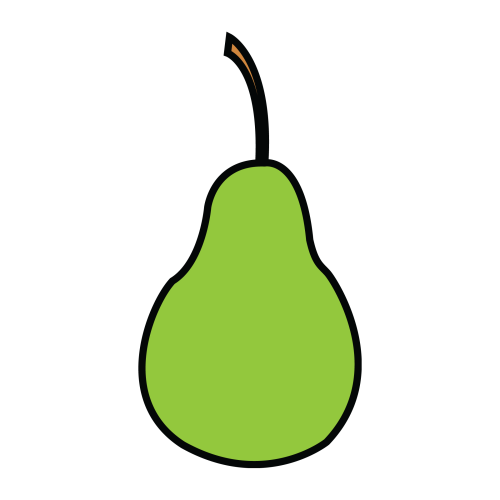 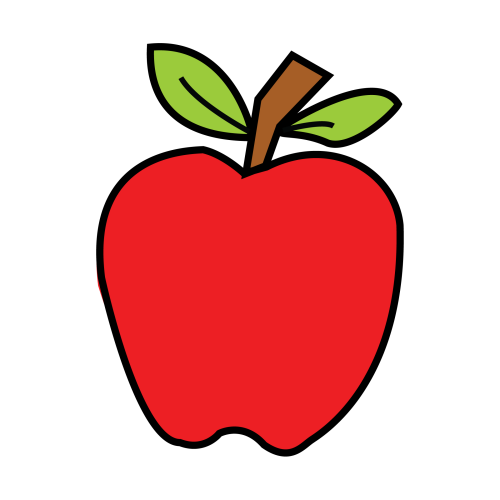 PERAPERAMELAMELA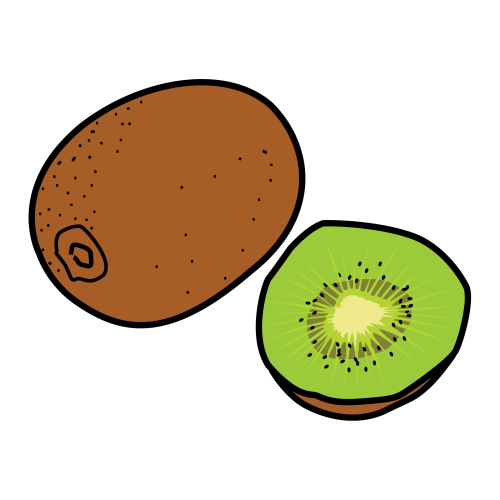 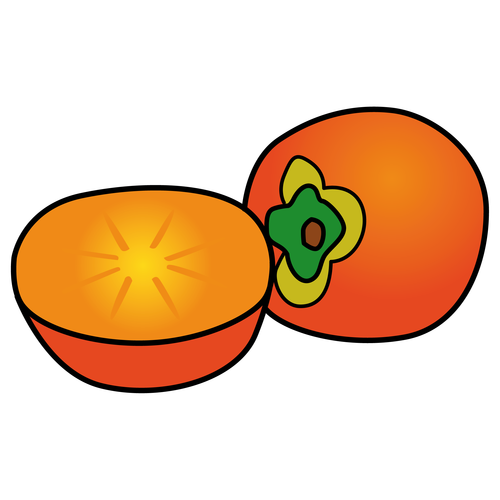 KIWIKIWICACOCACOPERAMELAKIWICACO